При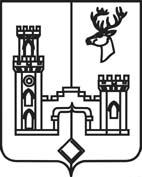 АДМИНИСТРАЦИЯРАМОНСКОГО МУНИЦИПАЛЬНОГО РАЙОНА ВОРОНЕЖСКОЙ ОБЛАСТИПОСТАНОВЛЕНИЕот ______________ № _____                 р.п. РамоньО внесении изменения в 
постановление администрации 
Рамонского муниципального
района Воронежской области от
30.05.2016 № 177 «Об утверждении состава
административной комиссии
Рамонского муниципального района Воронежской области»
Руководствуясь Законом Воронежской области от 29.12.2009 №190-ОЗ «О наделении органов местного самоуправления муниципальных районов и городских округов Воронежской области отдельными государственными полномочиями по созданию и организации деятельности административных комиссий», статьей 11 Устава Рамонского муниципального района Воронежской области и в связи с новыми кадровыми назначениями администрация  Рамонского  муниципального  района  Воронежской  области  п о с т а н о в л я е т:1. Внести изменение в постановление администрации Рамонского муниципального района Воронежской области от 30.05.2016 №177 «Об утверждении состава административной комиссии Рамонского муниципального района Воронежской области» в части, касающейся Приложения «Состав административной комиссии Рамонского муниципального района Воронежской области», изложив его в новой редакции согласно Приложению. 2. Признать утратившим силу постановление администрации Рамонского муниципального района Воронежской области от 22.07.2021          № 235 «О внесении изменения в постановление администрации Рамонского муниципального района Воронежской области от 30.05.2016 №177 «Об утверждении состава административной комиссии Рамонского муниципального района Воронежской области».3. Контроль исполнения настоящего постановления оставляю за собой.                Главамуниципального района                                                                      Н.В. ФроловПриложение
к постановлению администрации
Рамонского муниципального районаВоронежской областиот ______________№_______(Новая редакция)«Состав административной комиссииРамонского муниципального района Воронежской областиПредседатель административной комиссии:Бганцев Михаил Алексеевич –– заместитель главы администрации муниципального района;Заместитель председателя административной комиссии:Новикова Ольга Викторовна –– руководитель отдела имущественных и земельных отношений администрации муниципального района;Ответственный секретарь административной комиссии:Бенедик Ирина Николаевна –– ведущий специалист сектора правового обеспечения администрации муниципального района - ответственный секретарь административной комиссии муниципального района;Члены комиссии:Чернышов Дмитрий Васильевич – начальник отдела муниципального хозяйства, промышленности и дорожной деятельности администрации муниципального района;Говорова Любовь Михайловна – начальник отдела экономического развития администрации муниципального района;Фокша Людмила Романовна – начальник сектора правового обеспечения администрации муниципального района;Рогозин Андрей Викторович – начальник отдела по делам ГО и ЧС МКУ «ЦОД ОМСУ»;Меченко Андрей Юрьевич – начальник сектора экологии и природопользования отдела имущественных и земельных отношений администрации муниципального района;Слепокурова Юлия Владимировна – главный специалист отдела муниципального хозяйства, промышленности и дорожной деятельности администрации муниципального района;Кузеняткина Евгения Владимировна – заместитель главы администрации Рамонского городского поселения - начальник отдела организационно-кадровой работы, ЖКХ, имущественных и земельных отношений (по согласованию);Соболева Виктория Владимировна – заместитель главы администрации Яменского сельского поселения Рамонского муниципального района Воронежской области (по согласованию);Харин Максим Викторович - заместитель главы администрации Айдаровского сельского поселения Рамонского муниципального района Воронежской области (по согласованию);Ольховикова Анастасия Юрьевна – заместитель главы администрации Горожанского сельского поселения Рамонского муниципального района Воронежской области (по согласованию);Уварова Наталья Павловна - заместитель главы администрации Комсомольского сельского поселения Рамонского муниципального района Воронежской области (по согласованию);Баскакова Вера Павловна – старший инспектор - землеустроитель администрации Березовского сельского поселения Рамонского муниципального района Воронежской области (по согласованию).Визирование:Заместитель главы администрации муниципального района                                        М.А. Бганцев_________________Руководитель аппарата администрации муниципального района –                                      Е.Н. Митяева_________________Начальниксектора правового обеспечения администрации муниципального района                          Л.Р. Фокша ________________Ответственный секретарьадминистративной комиссиимуниципального района									        И.Н. Бенедик